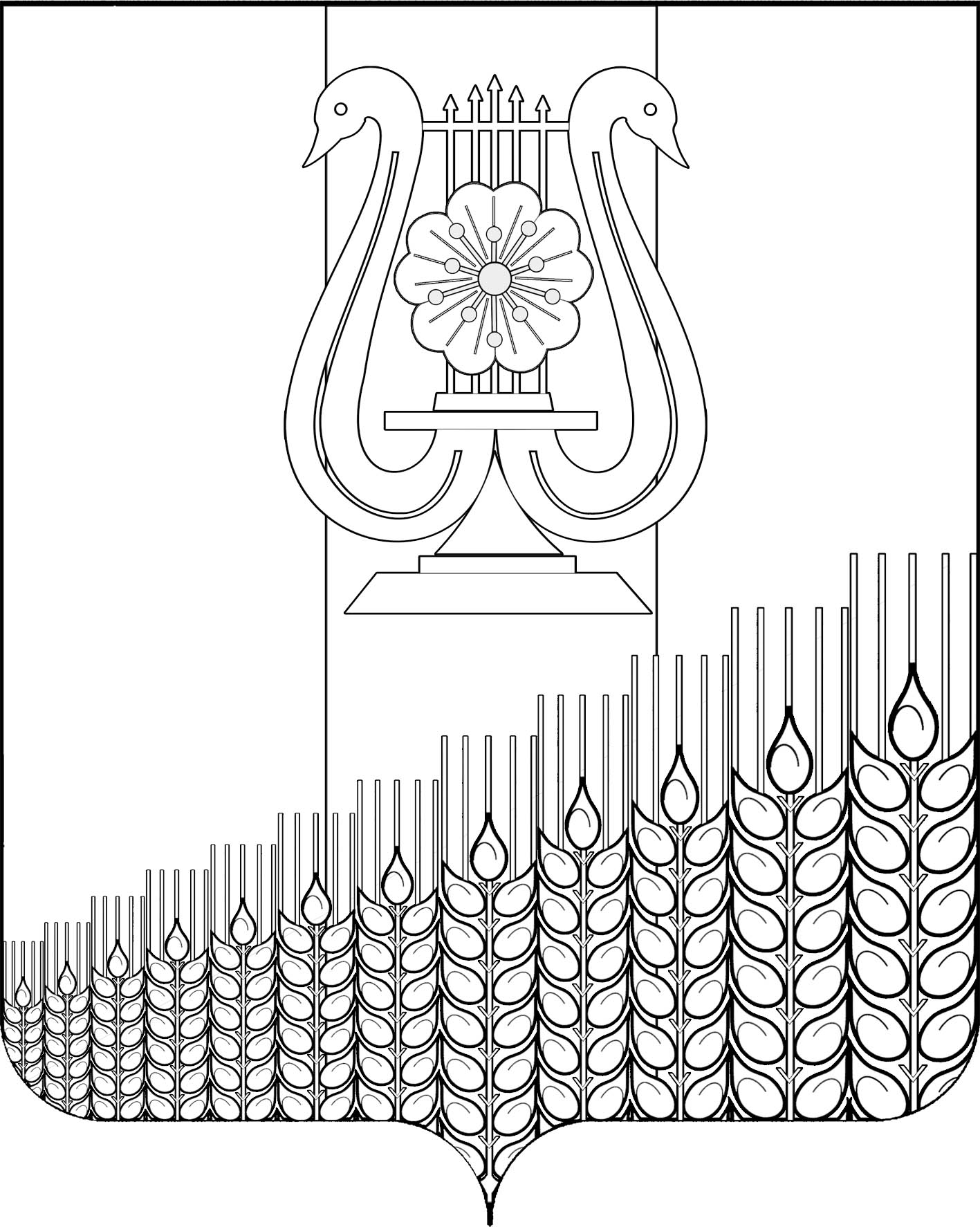 СОВЕТ ПЕРВОМАЙСКОГО СЕЛЬСКОГО ПОСЕЛЕНИЯКУЩЕВСКОГО РАЙОНАРЕШЕНИЕот 10.07.2020 года								№ 63пос.ПервомайскийО внесении изменений в решение Совета Первомайского сельского поселения  Кущевского района от 24 июля 2017 года № 152  «Об утверждении Положения о погребении и похоронном деле в Первомайском сельском поселении Кущевского района»	В целях выполнения полномочий, предусмотренных Федеральным законом от 6 октября 2003 года № 131-ФЗ «Об общих принципах организации местного самоуправления в Российской Федерации» по организации ритуальных услуг и содержанию мест погребения, руководствуясь Федеральным законом от 12 января 1996 года № 8-ФЗ «О погребении и похоронном деле», Законом Краснодарского края от 04 февраля 2004 года № 666-КЗ «О погребении и похоронном деле в Краснодарскомкрае», статьей 8 Устава Первомайского сельского поселения Кущевского района, Совет Первомайского сельского поселения Кущевского района РЕШИЛ:1.  Внести изменения в Положение о погребении и похоронном деле в Первомайском сельском поселении Кущевского района пункт 3.10 дополнить подпунктом 3.10.7. следующего содержания:«3.10.7. На территории общественных кладбищ в целях увековечения памяти умерших (погибших) граждан, имеющих заслуги перед Российской Федерацией, Краснодарским краем, соответствующим муниципальным образованием Краснодарского края, могут быть предусмотрены обособленные земельные участки (зоны) почетных захоронений (далее - зоны почетных захоронений) на основании решения органа местного самоуправления в Краснодарском крае, в ведении которого находятся общественные кладбища.Перечни кладбищ, на территории которых предусматриваются зоны почетных захоронений, определяются органами местного самоуправления в Краснодарском крае, в ведении которых находятся общественные кладбища.Зона почетных захоронений - ограниченная часть территории общественного кладбища, объединяющая места захоронений с удобным подходом и хорошим обзором, расположенные, как правило, вдоль главной аллеи кладбища и предоставляемые бесплатно при погребении умершего (погибшего), имеющего заслуги перед Российской Федерацией, Краснодарским краем, соответствующим муниципальным образованием Краснодарского края (далее - места почетных захоронений), на основании решения уполномоченного исполнительного органа в сфере погребения и похоронного дела по ходатайству лиц, указанных в статье 7 настоящего Закона, или организаций с обоснованием и подтверждением заслуг умершего (погибшего) перед Российской Федерацией, Краснодарским краем, соответствующим муниципальным образованием Краснодарского края и при отсутствии противоречий с волеизъявлением умершего (погибшего) либо волеизъявлением его супруга, близких родственников, иных родственников или законного представителя умершего (погибшего).Перечень лиц, погребение которых может быть осуществлено в зоне почетных захоронений, порядок погребения на местах почетных захоронений определяются органами местного самоуправления в Краснодарском крае.Размер места почетного захоронения устанавливается органами местного самоуправления в Краснодарском крае площадью не менее 6 квадратных метров.При погребении на месте почетного захоронения в уполномоченный исполнительный орган в сфере погребения и похоронного дела представляются:1) заявление лица, взявшего на себя обязанность осуществить погребение, о захоронении умершего (погибшего) на месте почетного захоронения;2) ходатайство на имя главы муниципального образования в Краснодарском крае лиц, указанных в статье 7 настоящего Закона;3) копии документов, подтверждающих принадлежность умершего (погибшего) к категории лиц, погребение которых может быть осуществлено на месте почетного захоронения;4) копия паспорта или иного документа, удостоверяющего личность лица, взявшего на себя обязанность осуществить погребение на месте почетного захоронения;5) копия медицинского свидетельства о смерти умершего (погибшего), тело которого подлежит захоронению на месте почетного захоронения, или копия свидетельства о смерти, выданного органами ЗАГС;6) копия справки о кремации при захоронении урн с прахом после кремации.Копии документов представляются одновременно с оригиналами, которые после сверки с копиями возвращаются заявителю.Не допускается требовать с заявителя представления документов, не предусмотренных настоящим пунктом.На месте почетного захоронения органом местного самоуправления в Краснодарском крае может быть предусмотрено подзахоронение умершего (погибшего) супруга (супруги) в могилу ранее умершего его супруга (супруги), состоящего (состоящей) на момент смерти с ним в зарегистрированном браке.При погребении путем подзахоронения на месте почетного захоронения в уполномоченный исполнительный орган в сфере погребения и похоронного дела кроме документов, указанных настоящей статьи, представляются:1) свидетельство о регистрации почетного захоронения;2) письменное согласие лица, на которое зарегистрировано почетное захоронение (в случае, если лицо, взявшее на себя обязанность осуществить погребение, не является лицом, на которое зарегистрировано данное почетное захоронение), на подзахоронение на месте почетного захоронения;3) копии документов, подтверждающих что погребенный на месте почетного захоронения был на момент своей смерти супругом (супругой) умершего (погибшего), тело которого подлежит подзахоронению.Копии документов представляются одновременно с представлением оригиналов, которые после сверки с копиями возвращаются заявителю.Не допускается требовать с заявителя представления документов, не предусмотренных настоящим пунктом.Установка оград вокруг места почетного захоронения не допускается.При предоставлении места почетного захоронения уполномоченным исполнительным органом в сфере погребения и похоронного дела выдается свидетельство о регистрации почетного захоронения в порядке, определяемом органом местного самоуправления в Краснодарском крае.»2. Общему отделу администрации Первомайского сельского поселения (Дмитриченко) обнародовать настоящее постановление в специально установленных местах для обнародования и разместить в информационной сети «Интернет» на официальном сайте администрации Первомайского сельского поселения.3. Контроль по исполнению данного решения возложить на постоянную комиссию по коммунальному хозяйству, транспорту, связи и благоустройству Совета Первомайского сельского поселения Кущевского района (Чернов).4. Решение вступает в силу со дня его обнародования. Председатель Совета Первомайского сельскогопоселения Кущевского района                                                            А.М.КонышевГлава Первомайского сельского поселения Кущёвского района 							          М.Н.Поступаев